SUBDIRECIÓN TÉCNICA DE RECURSOS HUMANOSInforme Acuerdos de Gestión Periodo 1 de Enero 2015 a 30 de Junio de 2015_____________________________________________________________________________________Bogotá, 2015Acuerdos de Gestión 2015La Subdirección Técnica de Recursos Humanos en cabeza de la Subdirección General de Gestión Corporativa presenta el informe de Acuerdos de Gestión con corte a 30 de junio, aplicada a 29 directivos de Libre Nombramiento y Remoción de las diferentes dependencias.Los acuerdos de gestión se reglamentan bajo el Decreto 1227 de 2005 “por el cual se reglamenta parcialmente la Ley 909 de 2004 y el Decreto-Ley 1567 de 1998.”El Instituto de Desarrollo Urbano cuenta en su organigrama con 33 dependencias, las cuales se encabeza por la Dirección General y cuatro Subdirecciones Generales como lo muestra la siguiente imagen: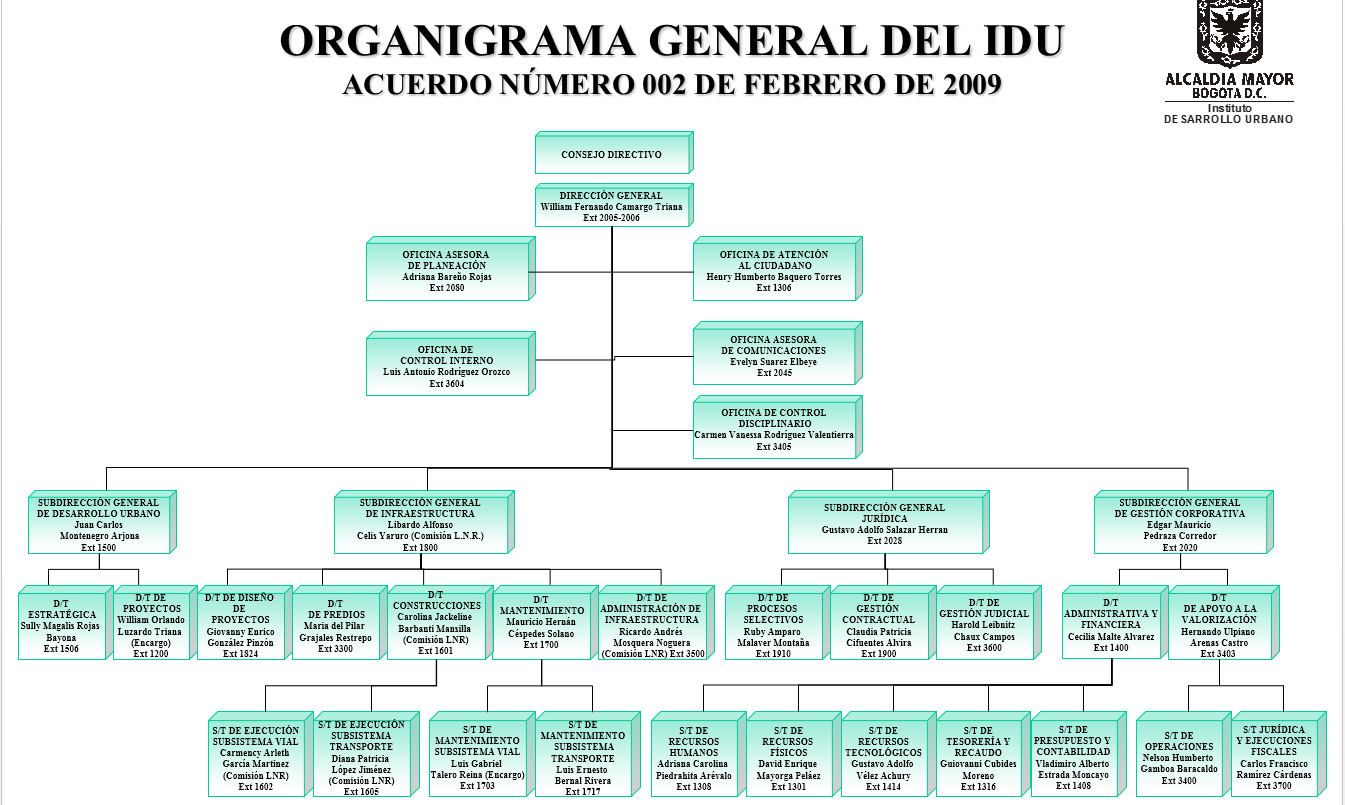 De los 33 directivos que dirige cada una de las dependencias, solo 4 no presentan acuerdos de gestión, los cuales se relacionan a continuación:Dirección GeneralOficina de Control InternoOficina Asesora de Planeación Oficina Asesora de ComunicacionesEl Director General no presenta acuerdo de gestión, ya que el presenta los resultados de su gestión al Alcalde Mayor de Bogotá, el Jefe de la Oficina de Control Interno por autorización del Alcalde Mayor de Bogotá no requiere presentar dicho acuerdo y los Jefes de la Oficina Asesora de Planeación y Asesora de Comunicaciones, por considerarse asesores, deben presentar Evaluación de Desempeño Laboral.Los acuerdos de gestión se dividen en 3 partes, la concertación de compromisos, los cuales se realizan al inicio de cada periodo en el mes de Enero, el seguimiento semestral se presenta con corte a 30 de junio y se finaliza con la evaluación final con corte a 31 de diciembre.A continuación se relaciona los directivos que han presentado la concertación y el seguimiento semestral del año 2015.Dependencia FuncionarioPeriodo ConcertaciónConcertaciónSeguimiento SemestralOficina Control DisciplinarioCarmen Vanessa Rodríguez Valentierra01/01/2015 - 31/12/2015SI47%Oficina de Atención al CiudadanoHenry Humberto Baquero Torres01/01/2015 - 31/12/2015SI67%Subdirección General de Desarrollo UrbanoJuan Carlos Montenegro Arjona01/01/2015 - 31/12/2015SI53%Dirección Técnica EstratégicaSully Magalis Rojas Bayona01/01/2015 - 31/12/2015SI100%Dirección Técnica de ProyectosWilliam Orlando Luzardo Triana01/01/2015 - 31/12/2015SI84%Subdirección General de InfraestructuraLibardo Alfonso Celis Yaruro01/01/2015 - 31/12/2015SISIDirección Técnica de Diseño de ProyectosGiovanny Enrico González Pinzón01/01/2015 - 31/12/2015SI45%Dirección Técnica de PrediosMaría Del Pilar Grajales Restrepo01/01/2015 - 31/12/2015SIDirección Técnica de ConstruccionesCarolina Jackeline Barbanti Mansilla01/01/2015 - 31/12/2015SISISubdirección Técnica de Ejecución Subsistema VialCarmency Arleth García Martínez01/01/2015 - 31/12/2015SI39%Dependencia FuncionarioPeriodo ConcertaciónConcertaciónSeguimiento SemestralSubdirección Técnica de Ejecución Subsistema TransporteDiana Patricia López Jiménez01/01/2015 - 31/12/2015SI43%Dirección Técnica de MantenimientoMauricio Hernán Céspedes01/01/2015 - 31/12/2015SI53%Subdirección Técnica de Mantenimiento Subsistema VialLuis Gabriel Talero Reina01/01/2015 - 31/12/2015SI53%Subdirección Técnica de Mantenimiento Subsistema TransporteLuis Ernesto Bernal Rivera01/01/2015 - 31/12/2015SISubdirección Técnica de Mantenimiento Subsistema Transporte (  E  ) Felipe Augusto Franco Leano01/01/2015 - 30/06/2015NO66%Dirección Técnica de Administración de InfraestructuraRicardo Andrés Mosquera Noguera01/01/2015 - 31/12/2015SI93%Subdirección General JurídicaGustavo Adolfo Salazar Herrán01/01/2015 - 31/12/2015SI92%Dirección Técnica de Procesos SelectivosRuby Amparo Malaver Montaña01/01/2015 - 31/12/2015SI100%Dirección Técnica de Gestión ContractualClaudia Patricia Cifuentes Alvira01/01/2015 - 31/12/2015SI99%Dirección Técnica de Gestión JudicialHarold Leibnitz Chaux 01/01/2015 - 31/12/2015SI86%Subdirección General de Gestión CorporativaEdgar Mauricio Pedraza Corredor01/01/2015 - 31/12/2015SI63%Dirección Técnica Administrativa y FinancieraCecilia Malte Álvarez01/01/2015 - 31/12/2015SI100%Subdirección Técnica de Recursos HumanosAdriana Carolina Piedrahita Arévalo01/01/2015 - 31/12/2015SI97%Subdirección Técnica de Recursos FísicosDavid Enrique Mayorga01/01/2015 - 31/12/2015SI90%Subdirección Técnica de Recursos TecnológicosGustavo Adolfo Vélez Achury01/01/2015 31/12/2015SI69%Dependencia FuncionarioPeriodo ConcertaciónConcertaciónSeguimiento SemestralSubdirección Técnica de Tesorería y RecaudoGiovanny Cubides Moreno01/01/2015 - 31/12/2015SI99%Subdirección Técnica de Presupuesto y ContabilidadVladimiro Alberto Estrada Moncayo01/01/2015 - 31/12/2015SI100%Dirección Técnica de Apoyo a la ValorizaciónHernando Arenas Castro01/01/2015 - 31/12/2015SI64%Subdirección Técnica de OperacionesNelson Humberto Gamboa Baracaldo01/01/2015 - 31/12/2015SISISubdirección Técnica Jurídica y Ejecuciones FiscalesCarlos Francisco Ramírez Cárdenas01/01/2015 - 31/12/2015SI99%